от 15 августа 2023 года № 3О назначении публичного слушания по проекту решения Собрания депутатов Юксарского сельского поселения         В соответствии с Положением о публичных слушаниях в Юксарском сельском поселении, в целях выявления общественного мнения по проекту решения Собрания депутатов Юксарского сельского поселения «О внесении изменений в Устав Юксарского сельского поселения Килемарского муниципального района Республики Марий Эл» и рассмотрения предложений и рекомендаций по вышеуказанному проекту:         1.Назначить публичные слушания на  18 сентября 2023 года в 10 часов 00 минут по адресу: с.Юксары ул.Советская д.13 Килемарского района Республики Марий Эл.         2.Для поведения публичных слушаний создать оргкомитет в количестве 7-х человек в следующем составе:- Скворцовой М.Н. – глава Юксарского сельского поселения;- Богдановой Л.Б. – главы Юксарской сельской администрации;- Скворцовой А.Н. – депутата Собрания депутатов Юксарского сельского поселения.-Пушкаревой С.П. - депутата Собрания депутатов Юксарского сельского поселения.- Воронцова А.О. - депутата Собрания депутатов Юксарского сельского поселения.- Вилковой П.Е. - депутата Собрания депутатов Юксарского сельского поселения.- Янцуковой Л.В. - депутата Собрания депутатов Юксарского сельского поселения.         3. Предложения жителей поселения по данному проекту принимаются по адресу: с.Юксары ул.Советская д.13 Килемарского района Республики Марий Эл.         4. Настоящее распоряжение вступает в силу с момента подписания. Глава Юксарскогосельского поселения                                                                   М.Н.СкворцоваЙӰКСӒР СОЛА ПОСЕЛЕНИЙЫНГЛАВАЖЫГЛАВА ЮКСАРСКОГО СЕЛЬСКОГО ПОСЕЛЕНИЯРАСПОРЯЖЕНИРАСПОРЯЖЕНИЕ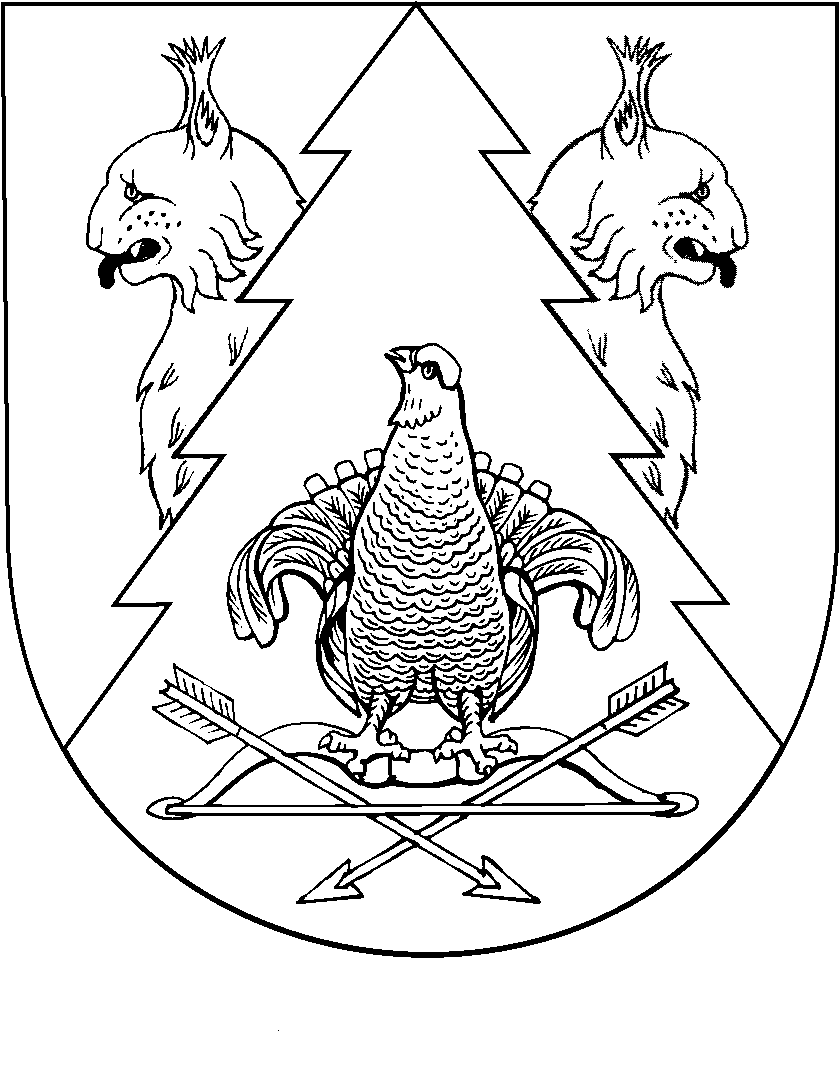 